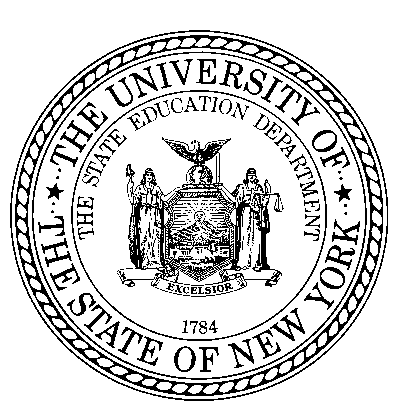 Adjunct Services790X-Coaching Supports-Not Job Placement RelatedAV#:(7 digits)ACCES-VR ID#:(6 digits)CAMS ID #:(10 digits)VR District Office: Provider:VRC Name:NYS Fiscal System ID:NYS Fiscal System ID:NYS Fiscal System ID:Report Month:Report Month:Participant First Name:Participant Last Name:Participant Phone Number:Participant Phone Number:Participant Email Address:Participant Email Address:Units of Service Used this Month:Units of Service Used this Month:Units of Service Used this Month:Units of Service Used this Month:Total Number of Hours Authorized for 790X:Total Number of Hours Authorized for 790X:Total Number of Hours Authorized for 790X:Total Number of Hours Authorized for 790X:Total Number of Hours Authorized for 790X:Identified Outcome:Identified Outcome:Identified Outcome:Describe Progress to Date (Identify barriers addressed and/or ongoing issues):Describe Progress to Date (Identify barriers addressed and/or ongoing issues):Describe Progress to Date (Identify barriers addressed and/or ongoing issues):Describe Progress to Date (Identify barriers addressed and/or ongoing issues):Describe Progress to Date (Identify barriers addressed and/or ongoing issues):Describe Progress to Date (Identify barriers addressed and/or ongoing issues):Describe Progress to Date (Identify barriers addressed and/or ongoing issues):Describe Progress to Date (Identify barriers addressed and/or ongoing issues):Describe Progress to Date (Identify barriers addressed and/or ongoing issues):Describe Progress to Date (Identify barriers addressed and/or ongoing issues):Recommended Next Steps to Reach Identified Outcome:Recommended Next Steps to Reach Identified Outcome:Recommended Next Steps to Reach Identified Outcome:Recommended Next Steps to Reach Identified Outcome:Recommended Next Steps to Reach Identified Outcome:Recommended Next Steps to Reach Identified Outcome:Completed By: Completed By: Completed By: Completed By: Completed By: Qualified Staff SignatureQualified Staff SignatureDatePrinted NameTitlePhone Number:Email: